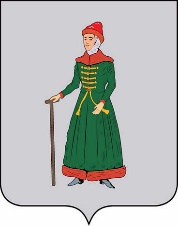 АДМИНИСТРАЦИЯСТАРИЦКОГО МУНИЦИПАЛЬНОГО ОКРУГАТВЕРСКОЙ  ОБЛАСТИПОСТАНОВЛЕНИЕ05.02.2024                               г. Старица                                         №  69Об осуществлении закупки путем проведения электронного аукциона                для муниципальных нужд Управления Луковниковской сельской территорией Старицкого муниципального округа Тверской областиВ соответствии с Федеральным законом от 05.04.2013 № 44-ФЗ «О контрактной системе в сфере закупок товаров, работ, услуг для обеспечения государственных и муниципальных нужд», на основании постановления Администрации Старицкого муниципального округа Тверской области от 01.02.2023 № 81 «Об определении Уполномоченного органа на определение поставщиков (подрядчиков, исполнителей) для заказчиков муниципального образования Старицкого муниципального округа Тверской области»,Администрация Старицкого муниципального округа Тверской области ПОСТАНОВЛЯЕТ:Отделу экономики и муниципальных закупок Администрации Старицкого муниципального округа Тверской области  (Григорьева Т.М.) организовать определение поставщика способом аукцион в открытой электронной форме (электронный аукцион) на заключение муниципального контракта на капитальный ремонт участка водопроводных сетей д. Турково Старицкого муниципального округа Тверской области (первый этап) на электронной площадке в сети Интернет: http://www.roseltorg.ru.Начальная (максимальная)  цена  контракта  -  2 787 469,93 (два миллиона семьсот восемьдесят семь тысяч четыреста шестьдесят девять) рублей 93 копейки.Источники финансирования: бюджет муниципального образования Старицкий муниципальный округ Тверской области.Контроль за выполнением настоящего постановления возложить на заместителя главы Администрации Старицкого муниципального округа Тверской области  О.Г. Лупик.Настоящее постановление вступает в силу со дня подписания и подлежит размещению в информационно-телекоммуникационной сети Интернет на официальном сайте Администрации Старицкого муниципального округа Тверской области.ГлаваСтарицкого муниципального округа                                                                  С.Ю. Журавлёв